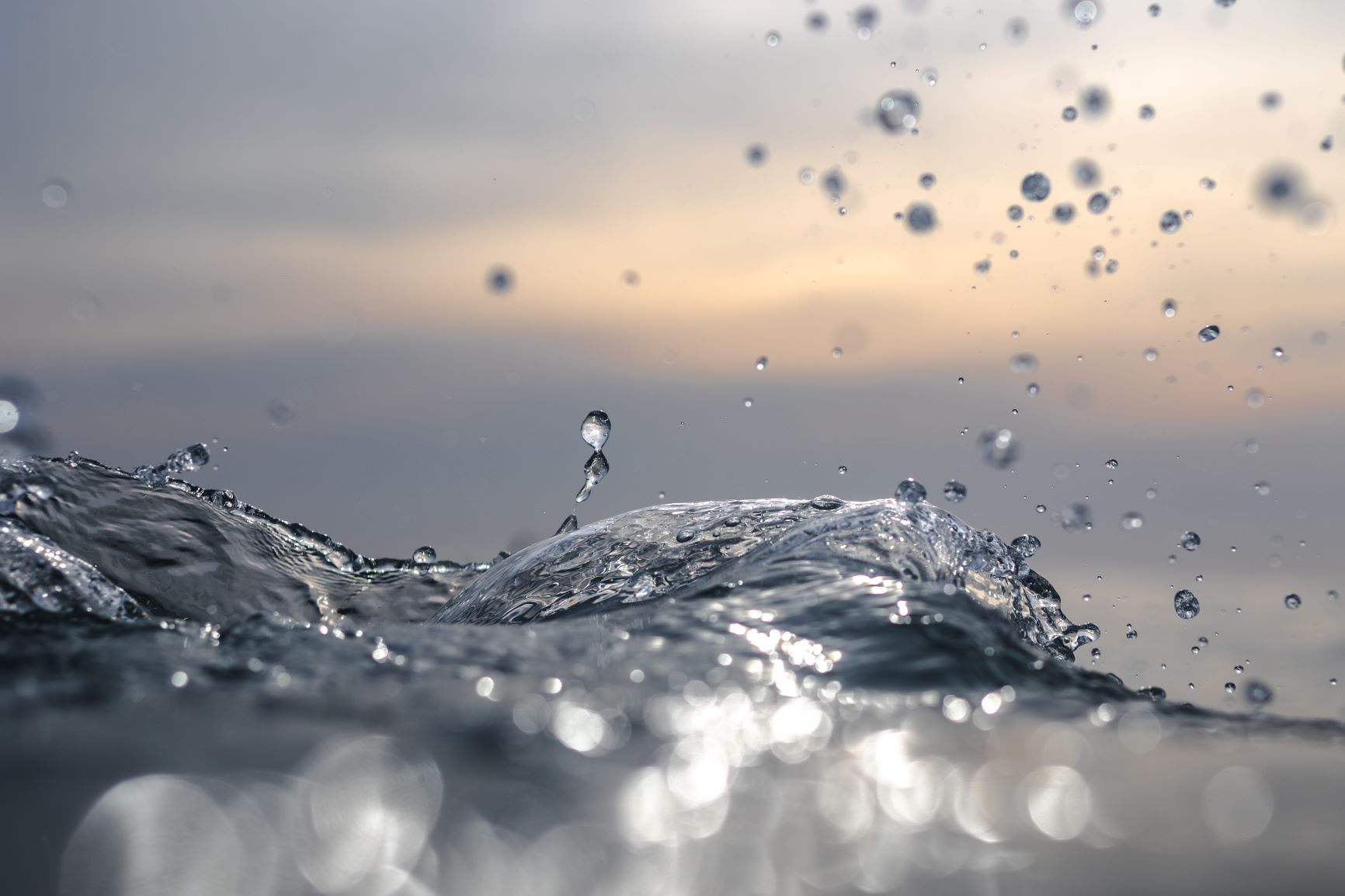 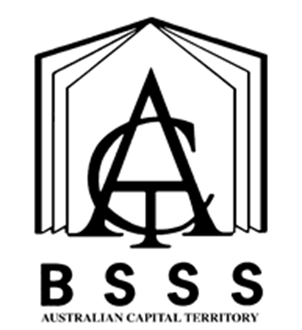 Cover Art provided by Canberra College student Aidan GiddingsTable of ContentsThe ACT Senior Secondary System		1ACT Senior Secondary Certificate		2Learning Principles		3General Capabilities		4Cross-Curriculum Priorities		6Rationale		7Goals		7Unit Titles		7Organisation of Content		8Assessment		9Achievement Standards		11Australian Society	Value: 1.0	14Government in Australia	Value: 1.0	16Australia in a Changing World	Value: 1.0	18Education and Employment	Value: 1.0	20Independent Study	Value: 1.0	22Appendix A – Implementation Guidelines		24Appendix B – Course Developers		27Appendix C – Common Curriculum Elements		28Appendix D – Glossary of Verbs		29Appendix E – Glossary for ACT Senior Secondary Curriculum	30Appendix F – ACARA Language Glossary		31Appendix G – Course Adoption		32The ACT Senior Secondary SystemThe ACT senior secondary system recognises a range of university, vocational or life skills pathways.The system is based on the premise that teachers are experts in their area: they know their students and community and are thus best placed to develop curriculum and assess students according to their needs and interests. Students have ownership of their learning and are respected as young adults who have a voice.A defining feature of the system is school-based curriculum and continuous assessment. School-based curriculum provides flexibility for teachers to address students’ needs and interests. College teachers have an opportunity to develop courses for implementation across ACT schools. Based on the courses that have been accredited by the BSSS, college teachers are responsible for developing programs of learning. A program of learning is developed by individual colleges to implement the courses and units they are delivering.Teachers must deliver all content descriptions; however, they do have flexibility to emphasise some content descriptions over others. It is at the discretion of the teacher to select the texts or materials to demonstrate the content descriptions. Teachers can choose to deliver course units in any order and teach additional (not listed) content provided it meets the specific unit goals.School-based continuous assessment means that students are continually assessed throughout years 11 and 12, with both years contributing equally to senior secondary certification. Teachers and students are positioned to have ownership of senior secondary assessment. The system allows teachers to learn from each other and to refine their judgement and develop expertise.Senior secondary teachers have the flexibility to assess students in a variety of ways. For example: multimedia presentation, inquiry-based project, test, essay, performance and/or practical demonstration may all have their place. College teachers are responsible for developing assessment instruments with task specific rubrics and providing feedback to students.The integrity of the ACT Senior Secondary Certificate is upheld by a robust, collaborative and rigorous structured consensus-based peer reviewed moderation process. System moderation involves all year 11 and 12 teachers from public, non-government and international colleges delivering the ACT Senior Secondary Certificate.Only students who desire a pathway to university are required to sit a general aptitude test, referred to as the ACT Scaling Test (AST), which moderates student scores across courses and colleges. Students are required to use critical and creative thinking skills across a range of disciplines to solve problems. They are also required to interpret a stimulus and write an extended response.Senior secondary curriculum makes provision for student-centred teaching approaches, integrated and project-based learning inquiry, formative assessment and teacher autonomy. ACT Senior Secondary Curriculum makes provision for diverse learners and students with mild to moderate intellectual disabilities, so that all students can achieve an ACT Senior Secondary Certificate.The ACT Board of Senior Secondary Studies (BSSS) leads senior secondary education. It is responsible for quality assurance in senior secondary curriculum, assessment and certification. The Board consists of nominees from colleges, professional bodies, universities, industry, parent/carer organisations and unions. The Office of the Board of Senior Secondary Studies (OBSSS) consists of professional and administrative staff who support the Board in achieving its objectives and functions.ACT Senior Secondary CertificateCourses of study for the ACT Senior Secondary Certificate:provide a variety of pathways, to meet different learning needs and encourage students to complete their secondary educationenable students to develop the essential capabilities for twenty-first century learnersempower students as active participants in their own learningengage students in contemporary issues relevant to their livesfoster students’ intellectual, social and ethical developmentnurture students’ wellbeing, and physical and spiritual developmentenable effective and respectful participation in a diverse society.Each course of study:comprises an integrated and interconnected set of knowledge, skills, behaviours and dispositions that students develop and use in their learning across the curriculumis based on a model of learning that integrates intended student outcomes, pedagogy and assessmentoutlines teaching strategies which are grounded in learning principles and encompass quality teachingpromotes intellectual quality, establish a rich learning environment and generate relevant connections between learning and life experiencesprovides formal assessment and certification of students’ achievements.Underpinning beliefsAll students are able to learn.Learning is a partnership between students and teachers.Teachers are responsible for advancing student learning.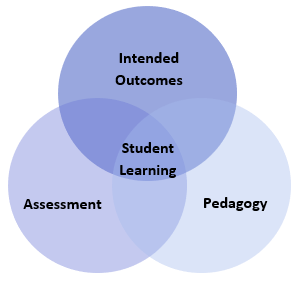 Learning PrinciplesLearning builds on existing knowledge, understandings and skills.(Prior knowledge)When learning is organised around major concepts, principles and significant real world issues, within and across disciplines, it helps students make connections and build knowledge structures.(Deep knowledge and connectedness)Learning is facilitated when students actively monitor their own learning and consciously develop ways of organising and applying knowledge within and across contexts.(Metacognition)Learners’ sense of self and motivation to learn affects learning.(Self-concept)Learning needs to take place in a context of high expectations.(High expectations)Learners learn in different ways and at different rates.(Individual differences)Different cultural environments, including the use of language, shape learners’ understandings and the way they learn.(Socio-cultural effects)Learning is a social and collaborative function as well as an individual one.(Collaborative learning)Learning is strengthened when learning outcomes and criteria for judging learning are made explicit and when students receive frequent feedback on their progress.(Explicit expectations and feedback)General CapabilitiesAll courses of study for the ACT Senior Secondary Certificate should enable students to develop essential capabilities for twenty-first century learners. These ‘capabilities’ comprise an integrated and interconnected set of knowledge, skills, behaviours and dispositions that students develop and use in their learning across the curriculum.The capabilities include:literacynumeracyinformation and communication technology (ICT)critical and creative thinkingpersonal and socialethical understandingintercultural understandingCourses of study for the ACT Senior Secondary Certificate should be both relevant to the lives of students and incorporate the contemporary issues they face. Hence, courses address the following three priorities. These priorities are:Aboriginal and Torres Strait Islander histories and culturesAsia and Australia’s engagement with AsiaSustainabilityElaboration of these General Capabilities and priorities is available on the ACARA website at www.australiancurriculum.edu.au.LiteracyLearning languages develops overall literacy. It is in this sense ‘value added’, strengthening literacy-related capabilities that are transferable across languages, both the language being learnt and all other languages that are part of the learner’s repertoire. Languages learning also strengthen literacy-related capabilities across domains of use, such as the academic domain and the domains of home language use, and across learning areas.Literacy development involves conscious attention and focused learning. It involves skills and knowledge that need guidance, time and support to develop. These skills include the: ability to decode and encode from sound to written systemsthe learning of grammatical, orthographic, and textual conventionsdevelopment of semantic, pragmatic, interpretative, critical and reflective literacy skillsLiteracy development for second language learners is cognitively demanding. It involves these same elements but often without the powerful support of a surrounding oral culture and context. The strangeness of the additional language requires scaffolding. In the language classroom, analysis is prioritised alongside experience. Explicit, explanatory, and exploratory talk around language and literacy is a core element. Learners are supported to develop their own meta–awareness, to be able to think and talk about how the language works and about how they learn to use it. Similarly, for first language learners, literacy development that extends to additional domains and contexts of use requires comparative analysis that extends literacy development in their first language and English.NumeracyLearning languages affords opportunities for learners to use the target language to develop skills in numeracy, to understand, analyse, categorise, critically respond to and use mathematics in different contexts. This includes processes such as using and understanding patterns, order, and relationships to reinforce concepts such as number, time or space in their own and in others’ cultural and linguistic systems.Information and Communication Technology (ICT)Learning languages is enhanced through the use of multimodal resources, digital environments and technologies in the target language. Accessing live target language environments and texts via digital media contributes to the development of information technology capabilities as well as linguistic and cultural knowledge. Accessing different real–time contexts extends the boundaries of the classroom.Critical and Creative ThinkingIn learning a language, students interact with people and ideas from diverse backgrounds and perspectives, which enhance critical thinking, reflection and encourage creative, divergent and imaginative thinking. By learning to notice, connect, compare, and analyse aspects of the target language, students develop critical, analytic and problem-solving skills.Personal and SocialInteracting effectively in an additional language and with people of diverse language backgrounds involves negotiating and interpreting meaning in a range of social and cultural situations. This involves understanding and empathising; important elements of social and intercultural competence. Being open–minded and recognising that people view and experience the world in different ways and learning to interact in a collaborative and respectful manner are key elements of personal and social competence.Ethical UnderstandingWhen learning another language, students are taught explicitly to acknowledge and value difference in their interactions with others and to develop respect for diverse ways of perceiving and acting in the world. Opportunities are provided to monitor and to adjust their own ethical points of view. In learning Aboriginal and Torres Strait Islander languages, students should consider appropriate ethical behaviour in terms of engaging with the owners and custodians of the languages. Similar consideration is required when interpreting and translating, or when collecting and analysing primary research data.Intercultural UnderstandingThe development of intercultural understanding is a central aim of learning languages, as it is integral to global citizenship and lifelong learning. Students bring various preconceptions, assumptions, and orientations shaped by their existing language(s) culture(s) to their learning that can be challenged by the new language experience. Learning to move between the existing and new languages and cultures is integral to language learning and is the key to the development of students’ intercultural capability. By learning a new language or learning to use an existing language in new domains and contexts, students are able to notice, compare, and reflect on things previously taken for granted; to explore their own linguistic, social and cultural practices as well as those associated with the target language. They begin to see the complexity, variability, and sometimes the contradictions involved in using language. Learning a new language does not require forsaking the first language. It is an enriching and cumulative process, which broadens the learner’s communicative repertoire, providing additional resources for interpreting and making meaning. Learners come to realise that interactions between different people via different languages also involves interactions between the different kinds of knowledge, understanding, and values that are articulated through language(s) and culture(s). They realise that successful intercultural communication is not only determined by what they do or say but also by what members of the other language and culture understand from what they say or do.Cross-Curriculum PrioritiesAboriginal and Torres Strait Islander Histories and CulturesThe Aboriginal and Torres Strait Islander histories and cultures priority provides the opportunity for all young Australians to gain a deeper understanding and appreciation of Aboriginal and Torres Strait Islander histories and cultures, deep knowledge traditions and holistic world views. This knowledge and understanding will enrich all learners’ ability to participate positively in the ongoing development of Australia through a deepening knowledge and connection with the world’s oldest continuous living cultures.Asia and Australia’s Engagement with AsiaThe Asia and Australia’s engagement with Asia priority provides the opportunity for students to celebrate the social, cultural, political and economic links that connect Australia with Asia.This priority will ensure that students learn about and recognise the diversity within and between the countries of the Asia region. They will develop knowledge and understanding of Asian societies, cultures, beliefs and environments, and the connections between the peoples of Asia, Australia, and the rest of the world. Asia literacy provides students with the skills to communicate and engage with the peoples of Asia, so they can effectively live, work and learn in the region.SustainabilityThe Sustainability priority provides the opportunity for students to develop an appreciation of the necessity of acting for a more sustainable future and so address the ongoing capacity of Earth to maintain all life and meet the needs of the present without compromising the needs of future generations.This priority will allow all young Australians to develop the knowledge, skills, values and world views necessary for them to act in ways that contribute to more sustainable patterns of living. It will enable individuals and communities to reflect on ways of interpreting and engaging with the world. The Sustainability priority is futures-oriented, focusing on protecting environments and creating a more ecologically and socially just world through informed action. Actions that support more sustainable patterns of living require consideration of environmental, social, cultural and economic systems and their interdependence.The Sustainability priority is futures-oriented and calls on students to act sustainably as individuals and to participate in collective endeavours that are shared across local, regional and global communities. It emphasises the interdependence of environmental, social, cultural and economic systems.Translating and Interpreting TRationaleIn this course, students develop skills pertinent to translating and interpreting. It will increase students’ language abilities and cultural knowledge, building their confidence as a global citizen who can communicate effectively in diverse local and international contexts.Students learn to reorganise their thinking to accommodate the structure of another language. They develop cognitive flexibility and problem-solving ability, which can be applied when problems and solutions are not evident, as well as when critical thinking and creative approaches are required. Learning additional languages widens horizons, broadens cognitive and cultural experience, and develops communicative and intercultural capabilities. It also opens up new perspectives for learners, not only in relation to other cultures and languages, but also in terms of their own language and cultural practices. Learning languages strengthens intellectual and analytical capability and enhances creative and critical thinking. Students develop an understanding of the nature of language (including linguistic and stylistic features), of culture, and of the process of communication. They develop understanding of how values and culture shape a learner’s world view. Learning languages extends the learner’s understanding of themselves, their heritage, values, culture, and identity. Students develop intercultural capability; they develop understanding of, and respect for, diversity and difference, and openness to different perspectives and experiences. Learning languages contributes to strengthening the community’s social, economic, and international development capabilities. GoalsThis course should enable students to:translate and interpret a variety of sophisticated texts, facilitating successful communicationenhance their capacity to communicate and interact effectively within and across languages and cultures and show control over linguistic elements with an awareness of audience and purposeacquire language learning processes and strategies understand the interrelationship of language and culture, and the importance of intercultural capabilitiesacquire skills to be a global citizenunderstand the diversity and variability of language use – how language changes with the context of situation and culture (participants and their relationship, circumstances of communication).Unit TitlesAustralian SocietyGovernment in AustraliaAustralia in a Changing WorldEducation and EmploymentIndependent StudyOrganisation of ContentAustralian SocietyStudents learn about Australian society including indigenous and other cultures. They explore values, beliefs and perspectives on what it means to be Australian from different points of view. Students demonstrate an understanding of the diversity of Australian culture and discuss issues relevant to multiculturalism and the world around us.Government in AustraliaStudents learn about various aspects of governance in Australia and policies which impact on citizens. They focus on the role of various Australian institutions and their functions in society. Students demonstrate an understanding on their role, rights and responsibility in a democratic society in relation to other countries.Australia in a Changing WorldStudents learn about the interaction between Australia and the modern world. They examine the impact of global trends and events on Australian communities. Students explore key issues and their consequences for everyday life. They reflect on how these issues can be addressed to create a better community.Education and EmploymentStudents learn about the beliefs, values and attitudes underpinning education in Australia and compare those with various educational systems around the world. They reflect on the impact of these differences on the lives of students and on Australian society. Students examine the challenges of the present and the near future relating to the worlds of education and employment. Independent StudyAn Independent Study unit has an important place in senior secondary courses. It is a valuable pedagogical approach that empowers students to make decisions about their own learning. An Independent Study unit can be proposed by an individual student for their own independent study and negotiated with their teacher. The program of learning for an Independent Study unit must meet the unit goals and content descriptions as they appear in the course.Independent Study units are only available to individual students in Year 12. A student can only study a maximum of one Independent Study unit in each course. Students must have studied at least three standard 1.0 units from this course. An Independent Study unit requires the principal’s written approval. Principal approval can also be sought by a student in Year 12 to enrol concurrently in an Independent Study unit and their third 1.0 unit in this course of study.AssessmentThe identification of criteria within the achievement standards and assessment tasks types and weightings provide a common and agreed basis for the collection of evidence of student achievement.Assessment Criteria (the dimensions of quality that teachers look for in evaluating student work) provide a common and agreed basis for judgement of performance against unit and course goals, within and across colleges. Over a course, teachers must use all these criteria to assess students’ performance but are not required to use all criteria on each task. Assessment criteria are to be used holistically on a given task and in determining the unit grade.Assessment Tasks elicit responses that demonstrate the degree to which students have achieved the goals of a unit based on the assessment criteria. The Common Curriculum Elements (CCE) is a guide to developing assessment tasks that promote a range of thinking skills (see Appendix C). It is highly desirable that assessment tasks engage students in demonstrating higher order thinking.Rubrics are constructed for individual tasks, informing the assessment criteria relevant for a particular task and can be used to assess a continuum that indicates levels of student performance against each criterion.Assessment CriteriaStudents will be assessed on the degree to which they demonstrate:knowledge and understandingskills.Assessment Task TypesNB: This is assessed under Advanced achievement standardsAdditional Assessment InformationFor a standard unit (1.0), students must complete a minimum of three assessment tasks and a maximum of five.For a half standard unit (0.5), students must complete a minimum of two and a maximum of three assessment tasks.Assessment tasks for a standard (1.0) or half-standard (0.5) unit must be informed by the Achievement Standards.Students should experience a variety of task types and different modes of communication to demonstrate the Achievement Standards.Each standard (1.0) or half standard (0.5) unit must include an inquiry based task and an in class task.Any single assessment task will fall under only one category and in the next unit must fall in the alternate category.Each task must enable students to demonstrate higher order thinking and include open ended questions.The complexity of the target language in the stimulus material and the response required should reflect the level of the course. Responses may be in the target language or in English.It is recommended that students produce a variety of text types over a course of study.The use of a dictionary is at the discretion of the school. The conditions of an assessment task to be specified for moderation purposes.Achievement StandardsYears 11 and 12 achievement standards are written for A-T courses. A single achievement standard is written for M courses.A Year 12 student in any unit is assessed using the Year 12 achievement standards. A Year 11 student in any unit is assessed using the Year 11 achievement standards. Year 12 achievement standards reflect higher expectations of student achievement compared to the Year 11 achievement standards. Years 11 and 12 achievement standards are differentiated by cognitive demand, the number of dimensions and the depth of inquiry.An achievement standard cannot be used as a rubric for an individual assessment task. Assessment is the responsibility of the college. Student tasks may be assessed using rubrics or marking schemes devised by the college. A teacher may use the achievement standards to inform development of rubrics. The verbs used in achievement standards may be reflected in the rubric. In the context of combined Years 11 and 12 classes, it is best practice to have a distinct rubric for Years 11 and 12. These rubrics should be available for students prior to completion of an assessment task so that success criteria are clear.Australian Society	Value: 1.0Australian Society a	Value 0.5Australian Society b	Value 0.5Unit DescriptionStudents learn about Australian society including indigenous and other cultures. They explore values, beliefs and perspectives on what it means to be Australian from different points of view. Students demonstrate an understanding of the diversity of Australian culture and discuss issues relevant to multiculturalism and the world around us.Specific Unit GoalsThis unit should enable students to:Content DescriptionsAll knowledge, understanding and skills below must be deliveredA guide to reading and implementing content descriptionsContent descriptions specify the knowledge, understanding and skills that students are expected to learn and that teachers are expected to teach. Teachers are required to develop a program of learning that allows students to demonstrate all the content descriptions. The lens which the teacher uses to demonstrate the content descriptions may be either guided through provision of electives within each unit or determined by the teacher when developing their program of learning.A program of learning is what a college provides to implement the course for a subject. It is at the discretion of the teacher to emphasis some content descriptions over others. The teacher may teach additional (not listed) content provided it meets the specific unit goals. This will be informed by the student needs and interests.AssessmentRefer to pages 9-11.Government in Australia	Value: 1.0Government in Australia a	Value 0.5Government in Australia b	Value 0.5Unit DescriptionStudents learn about various aspects of governance in Australia and policies which impact on citizens. They focus on the role of various Australian institutions and their functions in society. Students demonstrate an understanding on their role, rights and responsibility in a democratic society in relation to other countries.Specific Unit GoalsThis unit should enable students to:Content DescriptionsAll knowledge, understanding and skills below must be deliveredA guide to reading and implementing content descriptionsContent descriptions specify the knowledge, understanding and skills that students are expected to learn and that teachers are expected to teach. Teachers are required to develop a program of learning that allows students to demonstrate all the content descriptions. The lens which the teacher uses to demonstrate the content descriptions may be either guided through provision of electives within each unit or determined by the teacher when developing their program of learning.A program of learning is what a college provides to implement the course for a subject. It is at the discretion of the teacher to emphasis some content descriptions over others. The teacher may teach additional (not listed) content provided it meets the specific unit goals. This will be informed by the student needs and interests.AssessmentRefer to pages 9-11.Australia in a Changing World	Value: 1.0Australia in a Changing World a	Value 0.5Australia in a Changing World b	Value 0.5Unit DescriptionStudents learn about the interaction between Australia and the modern world. They examine the impact of global trends and events on Australian communities. Students explore key issues and their consequences for everyday life. They reflect on how these issues can be addressed to create a better community.Specific Unit GoalsThis unit should enable students to:Content DescriptionsAll knowledge, understanding and skills below must be deliveredA guide to reading and implementing content descriptionsContent descriptions specify the knowledge, understanding and skills that students are expected to learn and that teachers are expected to teach. Teachers are required to develop a program of learning that allows students to demonstrate all the content descriptions. The lens which the teacher uses to demonstrate the content descriptions may be either guided through provision of electives within each unit or determined by the teacher when developing their program of learning.A program of learning is what a college provides to implement the course for a subject. It is at the discretion of the teacher to emphasis some content descriptions over others. The teacher may teach additional (not listed) content provided it meets the specific unit goals. This will be informed by the student needs and interests.AssessmentRefer to pages 9-11.Education and Employment	Value: 1.0Education and Employment a	Value 0.5Education and Employment b	Value 0.5Unit DescriptionStudents learn about the beliefs, values and attitudes underpinning education in Australia and compare those with various educational systems around the world. They reflect on the impact of these differences on the lives of students and on Australian society. Students examine the challenges of the present and the near future relating to the worlds of education and employment. Specific Unit GoalsThis unit should enable students to:Content DescriptionsAll knowledge, understanding and skills below must be deliveredA guide to reading and implementing content descriptionsContent descriptions specify the knowledge, understanding and skills that students are expected to learn and that teachers are expected to teach. Teachers are required to develop a program of learning that allows students to demonstrate all the content descriptions. The lens which the teacher uses to demonstrate the content descriptions may be either guided through provision of electives within each unit or determined by the teacher when developing their program of learning.A program of learning is what a college provides to implement the course for a subject. It is at the discretion of the teacher to emphasis some content descriptions over others. The teacher may teach additional (not listed) content provided it meets the specific unit goals. This will be informed by the student needs and interests.AssessmentRefer to pages 9-11.Independent Study	Value: 1.0Independent Study a	Value 0.5Independent Study b	Value 0.5PrerequisitesIndependent Study units are only available to individual students in Year 12. A student can only study a maximum of one Independent Study unit in each course. Students must have studied at least three standard 1.0 units from this course. An Independent Study unit requires the principal’s written approval. Principal approval can also be sought by a student in Year 12 to enrol concurrently in an Independent Study unit and their third 1.0 unit in this course of study.Unit DescriptionAn Independent Study unit has an important place in senior secondary courses. It is a valuable pedagogical approach that empowers students to make decisions about their own learning. An Independent Study unit can be proposed by an individual student for their own independent study and negotiated with their teacher. The program of learning for an Independent Study unit must meet the unit goals and content descriptions as they appear in the course.Duplication of ContentStudents must not duplicate topics, case studies or issues studied in this course.Specific Unit GoalsThis unit should enable students to:Content DescriptionsAll knowledge, understanding and skills below must be deliveredA guide to reading and implementing content descriptionsContent descriptions specify the knowledge, understanding and skills that students are expected to learn and that teachers are expected to teach. Teachers are required to develop a program of learning that allows students to demonstrate all the content descriptions. The lens which the teacher uses to demonstrate the content descriptions may be either guided through provision of electives within each unit or determined by the teacher when developing their program of learning.A program of learning is what a college provides to implement the course for a subject. It is at the discretion of the teacher to emphasis some content descriptions over others. The teacher may teach additional (not listed) content provided it meets the specific unit goals. This will be informed by the student needs and interests.AssessmentRefer to pages 9-11.Appendix A – Implementation GuidelinesAvailable course patternsA standard 1.0 value unit is delivered over at least 55 hours. To be awarded a course, students must complete at least the minimum units over the whole minor, major, major/minor or double major course.Units in this course can be delivered in any order.Prerequisites for the course or units within the course:Students must have studied at least three standard 1.0 units from this course in order to access the Independent Study unit. An Independent Study unit requires the principal’s written approval. Principal approval can also be sought by a student in Year 12 to enrol concurrently in an Independent Study unit and their third 1.0 unit in this course of study.Arrangements for students continuing study in this courseStudents who studied the previous course may undertake any units in this course provided there is no duplication of content.Duplication of Content RulesStudents cannot be given credit towards the requirements for a Senior Secondary Certificate for a unit that significantly duplicates content in a unit studied in another course. The responsibility for preventing undesirable overlap of content studied by a student rests with the principal and the teacher delivering the course. Students will only be given credit for covering the content once.Guidelines for DeliveryProgram of LearningA program of learning is what a school provides to implement the course for a subject. This meets the requirements for context, scope and sequence set out in the Board endorsed course. Students follow programs of learning in a college as part of their senior secondary studies. The detail, design and layout of a program of learning are a college decision.The program of learning must be documented to show the planned learning activities and experiences that meet the needs of particular groups of students, taking into account their interests, prior knowledge, abilities and backgrounds. The program of learning is a record of the learning experiences that enable students to achieve the knowledge, understanding and skills of the content descriptions. There is no requirement to submit a program of learning to the OBSSS for approval. The Principal will need to sign off at the end of Year 12 that courses have been delivered as accredited.Content DescriptionsAre all content descriptions of equal importance? No. It depends on the focus of study. Teachers can customise their program of learning to meet their own students’ needs, adding additional content descriptions if desired or emphasising some over others. A teacher must balance student needs with their responsibility to teach all content descriptions. It is mandatory that teachers address all content descriptions and that students engage with all content descriptions.Half standard 0.5 unitsHalf standard units appear on the course adoption form but are not explicitly documented in courses. It is at the discretion of the college principal to split a standard 1.0 unit into two half standard 0.5 units. Colleges are required to adopt the half standard 0.5 units. However, colleges are not required to submit explicit documentation outlining their half standard 0.5 units to the BSSS. Colleges must assess students using the half standard 0.5 assessment task weightings outlined in the framework. It is the responsibility of the college principal to ensure that all content is delivered in units approved by the Board.ModerationModeration is a system designed and implemented to:provide comparability in the system of school-based assessmentform the basis for valid and reliable assessment in senior secondary schoolsinvolve the ACT Board of Senior Secondary Studies and colleges in cooperation and partnershipmaintain the quality of school-based assessment and the credibility, validity and acceptability of Board certificates.Moderation commences within individual colleges. Teachers develop assessment programs and instruments, apply assessment criteria, and allocate Unit Grades, according to the relevant Course Framework. Teachers within course teaching groups conduct consensus discussions to moderate marking or grading of individual assessment instruments and unit grade decisions.The Moderation ModelModeration within the ACT encompasses structured, consensus-based peer review of Unit Grades for all accredited courses over two Moderation Days. In addition to Moderation Days, there is statistical moderation of course scores, including small group procedures, for T courses.Moderation by Structured, Consensus-based Peer ReviewConsensus-based peer review involves the review of student work against system wide criteria and standards and the validation of Unit Grades. This is done by matching student performance with the criteria and standards outlined in the Achievement Standards, as stated in the Framework. Advice is then given to colleges to assist teachers with, or confirm, their judgments. In addition, feedback is given on the construction of assessment instruments.Preparation for Structured, Consensus-based Peer ReviewEach year, teachers of Year 11 are asked to retain originals or copies of student work completed in Semester 2. Similarly, teachers of a Year 12 class should retain originals or copies of student work completed in Semester 1. Assessment and other documentation required by the Office of the Board of Senior Secondary Studies should also be kept. Year 11 work from Semester 2 of the previous year is presented for review at Moderation Day 1 in March, and Year 12 work from Semester 1 is presented for review at Moderation Day 2 in August.In the lead up to Moderation Day, a College Course Presentation (comprised of a document folder and a set of student portfolios) is prepared for each A, T and M course/units offered by the school and is sent into the Office of the Board of Senior Secondary Studies.The College Course PresentationThe package of materials (College Course Presentation) presented by a college for review on Moderation Days in each course area will comprise the following:a folder containing supporting documentation as requested by the Office of the Board through memoranda to colleges, including marking schemes and rubrics for each assessment itema set of student portfolios containing marked and/or graded written and non-written assessment responses and completed criteria and standards feedback forms. Evidence of all assessment responses on which the Unit Grade decision has been made is to be included in the student review portfolios.Specific requirements for subject areas and types of evidence to be presented for each Moderation Day will be outlined by the Board Secretariat through the Requirements for Moderation Memoranda and Information Papers.Visual evidence for judgements made about practical performancesIt is a requirement that schools’ judgements of standards to practical performances (A/T/M) be supported by visual evidence (still photos or video).The photographic evidence submitted must be drawn from practical skills performed as part of the assessment process.Teachers should consult the BSSS website for current information regarding all moderation requirements including subject specific and photographic evidence.Appendix B – Course DevelopersAppendix C – Common Curriculum ElementsCommon curriculum elements assist in the development of high-quality assessment tasks by encouraging breadth and depth and discrimination in levels of achievement.Appendix D – Glossary of VerbsAppendix E – Glossary for ACT Senior Secondary CurriculumCourses will detail what teachers are expected to teach and students are expected to learn for year 11 and 12. They will describe the knowledge, understanding and skills that students will be expected to develop for each learning area across the years of schooling.Learning areas are broad areas of the curriculum, including English, mathematics, science, the arts, languages, health and physical education.A subject is a discrete area of study that is part of a learning area. There may be one or more subjects in a single learning area.Frameworks are system documents for Years 11 and 12 which provide the basis for the development and accreditation of any course within a designated learning area. In addition, frameworks provide a common basis for assessment, moderation and reporting of student outcomes in courses based on the framework.The course sets out the requirements for the implementation of a subject. Key elements of a course include the rationale, goals, content descriptions, assessment, and achievement standards as designated by the framework.BSSS courses will be organised into units. A unit is a distinct focus of study within a course. A standard 1.0 unit is delivered for a minimum of 55 hours generally over one semester.Core units are foundational units that provide students with the breadth of the subject.Additional units are avenues of learning that cannot be provided for within the four core 1.0 standard units by an adjustment to the program of learning.An Independent Study unit is a pedagogical approach that empowers students to make decisions about their own learning. Independent Study units can be proposed by a student and negotiated with their teacher but must meet the specific unit goals and content descriptions as they appear in the course.An elective is a lens for demonstrating the content descriptions within a standard 1.0 or half standard 0.5 unit.A lens is a particular focus or viewpoint within a broader study.Content descriptions refer to the subject-based knowledge, understanding and skills to be taught and learned.A program of learning is what a college develops to implement the course for a subject and to ensure that the content descriptions are taught and learned.Achievement standards provide an indication of typical performance at five different levels (corresponding to grades A to E) following completion of study of senior secondary course content for units in a subject.ACT senior secondary system curriculum comprises all BSSS approved courses of study.Appendix F – ACARA Language GlossaryA glossary of language terms is available at: https://www.australiancurriculum.edu.au/f-10-curriculum/languages/glossary/ Appendix G – Course AdoptionConditions of AdoptionThe course and units of this course are consistent with the philosophy and goals of the college and the adopting college has the human and physical resources to implement the course.Adoption ProcessCourse adoption must be initiated electronically by an email from the principal or their nominated delegate to bssscertification@ed.act.edu.au. A nominated delegate must CC the principal.The email will include the Conditions of Adoption statement above, and the table below adding the College name, and circling the Classification/s required. Inquiry based tasks 40%In class tasks 60%Preparation may be collaborative or individual, and production may be interactive, the assessment is based on individual productionExamples:Blog/VlogDebateInterviewReportSeminarNews websiteResponding to multimodal texts using different outputs, including a changed context/audience/purpose (e.g. analytical, creative, persuasive)Multimodal text with intercultural questionsTutorialIndividual spontaneous production of language in response to an unseen stimulus/questionsExamples:Oral interviewSustained writingResponding to multimodal texts using different outputs, including a changed context/audience/purpose (e.g. analytical, creative, persuasive)Listening, speaking, reading and writing should be assessed in an in-class environment at least once in an academic yearAchievement Standards for Languages Advanced T Course – Year 11Achievement Standards for Languages Advanced T Course – Year 11Achievement Standards for Languages Advanced T Course – Year 11Achievement Standards for Languages Advanced T Course – Year 11Achievement Standards for Languages Advanced T Course – Year 11Achievement Standards for Languages Advanced T Course – Year 11A student who achieves an A grade typicallyA student who achieves a B grade typicallyA student who achieves a C grade typicallyA student who achieves a D grade typicallyA student who achieves an E grade typicallyUnderstanding analyses particular linguistic, cultural and stylistic features of authentic texts explains some linguistic, cultural and stylistic features of authentic textsdescribes linguistic, cultural and stylistic features of authentic textsidentifies some linguistic, cultural and stylistic features of authentic textsidentifies some linguistic, and cultural features of authentic textsUnderstandinganalyses language and culture in range of authentic and unfamiliar contextsexplains language and culture in a range of authentic and unfamiliar contextsdescribes some language and culture in authentic and unfamiliar contextsidentifies some features of language and culture in authentic and unfamiliar contextsidentifies few or no features of language and culture in authentic and unfamiliar contextsUnderstandingexplains or compares and contrasts complex interconnections and reflect on own values, beliefs, practices, and ideas represented or expressed in authentic and/ or extended textsexplains interconnections and reflect on own values between own values, beliefs, practices, and ideas represented or expressed in authentic and/ or extended textsdescribes interconnections and reflect on own values between own beliefs, practices, and ideas represented or expressed in authentic and/ or extended textsidentifies some interconnections between own beliefs, practices, and ideas represented or expressed in authentic and/ or extended texts with little to no reflectionidentifies few or no interconnections between own beliefs, practices, and ideas represented or expressed in authentic and/ or extended textsUnderstandinganalyses concepts and perspectives represented in texts from literature and the mediaexplains concepts and perspectives represented in texts from literature and the mediadescribes concepts and perspectives represented in texts from literature and the mediaidentifies some concepts and perspectives represented in texts from literature and the mediaidentifies few or no concepts and perspectives represented in texts from literature and the mediaCommunicatingcreates texts displaying independence, depth and breadth in the treatment of the topic, substantiates decisions and constructs conclusionscreates complex texts displaying breadth and some depth and independence in the treatment of the topic and constructs conclusionscreates texts displaying breadth in the treatment of the topic and constructs conclusionscreates texts displaying some breadth in the treatment of the topic and constructs conclusionscreates texts displaying some knowledge of the topicCommunicatingdisplays thorough knowledge and understanding of the target language as a system and responds with sustained confidence and sensitivitydisplays thorough knowledge and understanding of the target language as a system and responds with examples of sustained confidence and sensitivitydisplays knowledge and understanding of the target language as a system and responds with occasional confidence and sensitivity displays knowledge of the target language; however lacks confidence and/ or sensitivity in responses displays little or no confidence or sensitivity in responses to knowledge of the target languageCommunicatingapplies to a high degree, conventions of texts and takes risks to represent ideas and experiences appropriate to audience and purposeapplies conventions of texts and takes some risks to represent ideas and experiences appropriate to audience and purposeapplies conventions of texts to represent experiences appropriate to audience and purposeapplies some conventions of texts to represent experiences appropriate to audience and purposeapplies few conventions of texts to represent experiences appropriate to audience and purposeCommunicatingdisplays versatility and accurate and diverse language use, clarity of expression and a wide range of vocabulary and grammar both orally and in writingdisplays a degree of versatility and accurate and diverse language use and a wide range of vocabulary and grammar both orally and in writingdisplays some versatility and accurate and diverse language use and a range of vocabulary and grammar both orally and in writingdisplays a range of vocabulary and uses grammar with some accuracy both orally and in writing in a sustained textdisplays a range of vocabulary and uses grammar with limited accuracy both orally and in writing in disjointed textsAchievement Standards for Languages Advanced T Course – Year 12Achievement Standards for Languages Advanced T Course – Year 12Achievement Standards for Languages Advanced T Course – Year 12Achievement Standards for Languages Advanced T Course – Year 12Achievement Standards for Languages Advanced T Course – Year 12Achievement Standards for Languages Advanced T Course – Year 12A student who achieves an A grade typicallyA student who achieves a B grade typicallyA student who achieves a C grade typicallyA student who achieves a D grade typicallyA student who achieves an E grade typicallyUnderstandingcritically analyses particular linguistic, cultural and stylistic features of authentic texts analyses particular linguistic, cultural and stylistic features of authentic texts explains some linguistic, cultural and stylistic features of authentic textsdescribes linguistic, cultural and stylistic features of authentic textsidentifies some linguistic, cultural and stylistic features of authentic textsUnderstandingevaluates language and culture in a wide range of authentic and unfamiliar contextsanalyses language and culture in range of authentic and unfamiliar contextsexplains language and culture in a range of authentic and unfamiliar contextsdescribes some language and culture in authentic and unfamiliar contextsidentifies some features of language and culture in authentic and unfamiliar contextsUnderstandinganalyses and synthesises complex interconnections and reflect on own values, beliefs, practices, and ideas represented or expressed in authentic and/ or extended textsexplains and compares and contrasts complex interconnections and reflect on own values, beliefs, practices, and ideas represented or expressed in authentic and/ or extended textsexplains interconnections and reflect on own values, beliefs, practices, and ideas represented or expressed in authentic and/ or extended textsdescribes interconnections and reflect on own values, beliefs, practices, and ideas represented or expressed in authentic and/ or extended textsidentifies some interconnections between own beliefs, practices, and ideas represented or expressed in authentic and/ or extended texts with little or no reflectionUnderstandingevaluates concepts and perspectives represented in a range of texts from literature and the mediaanalyses concepts and perspectives represented in texts from literature and the mediaexplains concepts and perspectives represented in texts from literature and the mediadescribes concepts and perspectives represented in texts from literature and the mediaidentifies concepts and perspectives represented in texts from literature and the mediaCommunicatingcreates insightful texts displaying independence, depth and breadth in the treatment of the topic, substantiates decisions and constructs conclusionscreates complex texts displaying breadth and some depth and independence in the treatment of the topic and constructs conclusionscreates texts displaying breadth in the treatment of the topic and constructs conclusionscreates texts displaying some breadth in the treatment of the topic and constructs conclusionscreates texts displaying some knowledge of the topicCommunicatingdisplays clear and thorough knowledge and understanding of the target language as a system and responds with a high degree of confidence and sensitivitydisplays thorough knowledge and understanding of the target language as a system and responds appropriately and with a good degree of confidence and sensitivitydisplays knowledge and understanding of the target language as a system and responds with confidence and sensitivity displays knowledge of the target language and responds with some confidence and/ or sensitivitydisplays little or no confidence and/ or sensitivity in responses to knowledge of the target languageCommunicatingapplies to a high degree conventions of texts and takes risks to represent ideas and experiences appropriate to audience and purposeapplies conventions of texts and takes some risks to represent ideas and experiences appropriate to audience and purposeapplies conventions of texts to represent experiences appropriate to audience and purposeapplies some conventions of texts to represent experiences appropriate to audience and purposeapplies few conventions of texts to represent experiences appropriate to audience and purposeCommunicatingdisplays versatility and accurate and diverse language use, clarity of expression and a wide range of vocabulary and grammar both orally and in writingdisplays a degree of versatility and accurate and diverse language use and a wide range of vocabulary and grammar both orally and in writingdisplays some versatility and accurate and diverse language use and a range of vocabulary and grammar both orally and in writing displays a range of vocabulary and uses grammar with some accuracy both orally and in writing in a sustained text displays a range of vocabulary and uses grammar with limited accuracy both orally and in writing in disjointed textsT Coursetranslate texts and interpret oral texts that represent Australian society including indigenous and multicultural perspectivesinvestigate the values and attitudes that underpin Australian societycompare and contrast various cultures within multicultural AustraliaT CourseEngaging with Textsanalyse and respond to a variety of increasingly complex texts that explore the cultural values, dynamics in Australian society and intercultural awarenesstranslate and interpret a variety of increasingly sustained texts about various aspects of Australian society evaluate texts to understand how they have shaped Australian societyContexts of Language and Cultureevaluate how intercultural understandings enhance the ability to communicate, interact, and negotiate within Australian societyinterpret the reciprocal nature of intercultural communication such as register and body languageevaluate how custom and tradition, including language, may vary within a culture, as well as between culturesanalyse, reflect and relate to their own language learning and intercultural experiencesValues, Beliefs and Perspectivesanalyse values, beliefs and perspectives in relation to indigenous and Australian identityunderstand how Australian society is constructed through cultural, intercultural and intracultural knowledge perspectivesanalyse own values, beliefs, ideas and practices in relation to those represented in textsFeatures of Language Usecommunicate ideas, concepts and opinions related to the Australian society such as personal identity and relationship with othersrespond appropriately to audience, purpose and context in spoken and written interactions with consideration of different types of texts and audiencesuse processes and strategies to make meaning when viewing, listening reading, translating and interpretingapply specific grammatical features and functionsReflectionreflect on learning processes recognising cognitive, cultural personal and linguistic elements of language acquisitioncommunicate how key concepts studied impact their identity, life and choicesT Coursetranslate texts and interpret oral texts that refer to the past and current Australian institutions and lawscritically analyse the system of governance in Australiaevaluate the system of governance in Australia in comparison to other countriesEngaging with textscritically analyse a variety of increasingly complex texts that explore governance and its various componentstranslate and interpret written and oral texts of increasing complexity that represent governance in Australia in English and the language of origin evaluate the impact of governance in everyday lifeContexts of Language and Cultureevaluate how intercultural understanding enhances the ability to communicate and interact with governance in Australiainterpret the reciprocal use of intercultural communication such as register and body languagecritically analyse how custom and tradition, including language, may vary within a culture, as well as between culturesanalyse, reflect and relate to their own language learning and intercultural experiencesValues, Beliefs and Perspectivesanalyse values, beliefs and perspectives underpinning governance in Australiaanalyse own values, beliefs, ideas and practices in relation to those represented in textsFeatures of Language Usecommunicate ideas, concepts and opinions related to functions of governance in Australiarespond appropriately to audience, purpose and context in spoken and written interaction with consideration to different types of texts and audiencesuse processes and strategies to make meaning when viewing, listening, reading, translating and interpretingapply specific grammatical features and functionsReflectionreflect on learning processes recognising cognitive, cultural personal and linguistic elements of language acquisitioncommunicate on how key concepts studied impact their identity, life and choicesT Coursetranslate texts and interpret oral texts that reflect the changing world critically analyse the key issues confronting Australia in the modern worldevaluate the impact of global changes on beliefs, values and attitudes in diverse Australian communities T CourseEngaging with textscritically analyse a variety of increasingly complex texts that explore various challenges in Australian communities, for example, the environment, technological development, suburban life translate and interpret written and oral texts of increasing complexity that examine the impact of change on Australian communities in English and the language of originevaluate the consequences of changes in their everyday life and for future generationsContexts of Language and Cultureevaluate how the changing world impacts on beliefs, values and attitudes on Australian communitiesevaluate key issues in a changing world and how these impact communication and interaction interpret the reciprocal nature of intercultural communication such as register and body languagecritically analyse how customs and tradition, including language, may vary within a culture, as well as between culturesanalyse, reflect on and relate to their own language learning and intercultural experiencesValues, beliefs and perspectivesanalyse individual values, beliefs and perspectives in relation to the Australian lifestyleunderstand how Australian community is perceived through cultural, intercultural and intracultural knowledge perspectivesanalyse own values, beliefs, ideas and practices in relation to those represented in textsFeatures of language usecommunicate ideas, concepts and opinions related to the social behaviours, challenges and opportunities in the communityrespond appropriately to audience, purpose and context in spoken and written interactions with consideration of different types of texts and audiencesuse processes and strategies to make meaning when viewing, listening reading, translating and interpretingapply accurate grammatical features and functionsReflectionreflect on learning processes recognising cognitive, cultural personal and linguistic elements of language acquisitioncommunicate on how key concepts studied impact their identity, life and choicesT Coursetranslate texts and interpret oral texts that examine the nature of education and employment in Australia and other countriescritically analyse the key issues that challenge the educational and working environmentevaluate the impact of beliefs, values and attitudes on education and employment in AustraliaT CourseEngaging with textscritically analyse and respond to a variety of increasingly complex texts that explore various challenges in education and the workforce in Australia and other countriestranslate and interpret written and oral texts of increasing complexity that examine the nature of education and employment in the present and near futureevaluate how Australia’s beliefs, values and attitudes impact on individuals’ choices in education and employmentContexts of Language and Cultureevaluate how language is used effectively in the contexts of education and employment interpret the reciprocal use of intercultural communication such as register and body languagecritically analyse how customs and tradition, including language may vary within a culture, as well as between culturesevaluate key issues in education and employment to understand challenges in the present and near futureValues, beliefs and perspectivesanalyse individual values, beliefs and perspectives in relation to the Australian education and employmentunderstand how future education and employment are established through cultural, intercultural and intracultural knowledge perspectivesanalyse own values, beliefs, ideas and practices in relation to those represented in textsFeatures of language usecommunicate ideas, concepts and opinions related to the advancements in education and employmentrespond appropriately to audience, purpose and context in spoken and written interaction with consideration to the different types of texts and audiencesuse processes and strategies to make meaning when viewing, listening, reading, translating and interpretingapply specific grammatical features and functionsReflectionreflect on learning processes recognising cognitive, cultural personal and linguistic elements of language acquisitioncommunicate how key concepts studied impact their identity, life and choicesT Courseacquire and demonstrate language learning processes and strategiesenhance capacity to communicate and interact effectively within and across languages and culturesT CourseEngaging with textsinterpret and translate a range of sustained texts in the focus areaContexts of language and cultureunderstand that language and culture are inextricably linkedevaluate how intercultural understanding enhances the ability to communicate and interactinterpret the reciprocal nature of intercultural communication such as register and body languagecritically analyse the reciprocal nature of intercultural communication: such as using appropriate non-verbal forms of communication, such as gestures and eye contactanalyse, reflect and monitor own language learning and intercultural experiencesValues, beliefs and perspectivesanalyse how meaning is constructed through cultural, intercultural and intracultural knowledge analyse own values, beliefs, ideas and practices in relation to those represented in textsFeatures of language useuse appropriate vocabulary and language to communicate ideas, concepts and opinionsunderstand the concept of interlocutors and audience, and ‘attending to the other’use processes and strategies to make meaning when viewing and reading and listeningapply specific language featuresReflectionreflect on learning processes recognising cognitive, cultural personal and linguistic elements of language acquisitioncommunicate how key concepts studied impact their identity, life and choicesCourseNumber of standard units to meet course requirementsMinorMinimum of 2 unitsMajorMinimum of 3.5 unitsNameCollegeHarpreet KaurNarrabundah CollegeNatalie O’TooleNarrabundah CollegeOrganisersElementsExamplescreate, compose and applyapplyideas and procedures in unfamiliar situations, content and processes in non-routine settingscreate, compose and applycomposeoral, written and multimodal texts, music, visual images, responses to complex topics, new outcomescreate, compose and applyrepresentimages, symbols or signscreate, compose and applycreatecreative thinking to identify areas for change, growth and innovation, recognise opportunities, experiment to achieve innovative solutions, construct objects, imagine alternativescreate, compose and applymanipulateimages, text, data, points of viewanalyse, synthesise and evaluatejustifyarguments, points of view, phenomena, choicesanalyse, synthesise and evaluatehypothesisestatement/theory that can be tested by dataanalyse, synthesise and evaluateextrapolatetrends, cause/effect, impact of a decisionanalyse, synthesise and evaluatepredictdata, trends, inferencesanalyse, synthesise and evaluateevaluatetext, images, points of view, solutions, phenomenon, graphicsanalyse, synthesise and evaluatetestvalidity of assumptions, ideas, procedures, strategiesanalyse, synthesise and evaluatearguetrends, cause/effect, strengths and weaknessesanalyse, synthesise and evaluatereflecton strengths and weaknessesanalyse, synthesise and evaluatesynthesisedata and knowledge, points of view from several sourcesanalyse, synthesise and evaluateanalysetext, images, graphs, data, points of viewanalyse, synthesise and evaluateexaminedata, visual images, arguments, points of viewanalyse, synthesise and evaluateinvestigateissues, problemsorganise, sequence and explainsequencetext, data, relationships, arguments, patternsorganise, sequence and explainvisualisetrends, futures, patterns, cause and effectorganise, sequence and explaincompare/contrastdata, visual images, arguments, points of vieworganise, sequence and explaindiscussissues, data, relationships, choices/optionsorganise, sequence and explaininterpretsymbols, text, images, graphsorganise, sequence and explainexplainexplicit/implicit assumptions, bias, themes/arguments, cause/effect, strengths/weaknessesorganise, sequence and explaintranslatedata, visual images, arguments, points of vieworganise, sequence and explainassessprobabilities, choices/optionsorganise, sequence and explainselectmain points, words, ideas in textidentify, summarise and planreproduceinformation, data, words, images, graphicsidentify, summarise and planresponddata, visual images, arguments, points of viewidentify, summarise and planrelateevents, processes, situationsidentify, summarise and plandemonstrateprobabilities, choices/optionsidentify, summarise and plandescribedata, visual images, arguments, points of viewidentify, summarise and planplanstrategies, ideas in text, argumentsidentify, summarise and planclassifyinformation, data, words, imagesidentify, summarise and planidentifyspatial relationships, patterns, interrelationshipsidentify, summarise and plansummarisemain points, words, ideas in text, review, draft and editVerbsDefinitionAnalyseConsider in detail for the purpose of finding meaning or relationships, and identifying patterns, similarities and differencesApplyUse, utilise or employ in a particular situationArgueGive reasons for or against somethingAssessMake a Judgement about the value ofClassifyArrange into named categories in order to sort, group or identifyCompareEstimate, measure or note how things are similar or dissimilarComposeThe activity that occurs when students produce written, spoken, or visual textsContrastCompare in such a way as to emphasise differencesCreateBring into existence, to originateCritically analyseAnalysis that engages with criticism and existing debate on the issueDemonstrateGive a practical exhibition an explanationDescribeGive an account of characteristics or featuresDiscussTalk or write about a topic, taking into account different issues or ideasEvaluateExamine and judge the merit or significance of somethingExamineDetermine the nature or condition ofExplainProvide additional information that demonstrates understanding of reasoning and /or applicationExtrapolateInfer from what is knownHypothesisePut forward a supposition or conjecture to account for certain facts and used as a basis for further investigation by which it may be proved or disproved IdentifyRecognise and nameInterpretDraw meaning fromInvestigatePlanning, inquiry into and drawing conclusions aboutJustifyShow how argument or conclusion is right or reasonableManipulateAdapt or changePlanStrategize, develop a series of steps, processesPredictSuggest what might happen in the future or as a consequence of somethingReflectThe thought process by which students develop an understanding and appreciation of their own learning. This process draws on both cognitive and affective experienceRelateTell or report about happenings, events or circumstancesRepresentUse words, images, symbols or signs to convey meaningReproduceCopy or make close imitationRespondReact to a person or textSelectChoose in preference to another or othersSequenceArrange in orderSummariseGive a brief statement of the main pointsSynthesiseCombine elements (information/ideas/components) into a coherent wholeTestExamine qualities or abilitiesTranslateExpress in another language or form, or in simpler termsVisualiseThe ability to decode, interpret, create, question, challenge and evaluate texts that communicate with visual images as well as, or rather than, wordsCollege:Course Title:Translating and InterpretingClassification/s:TAccredited from:2020Framework:Languages 2018